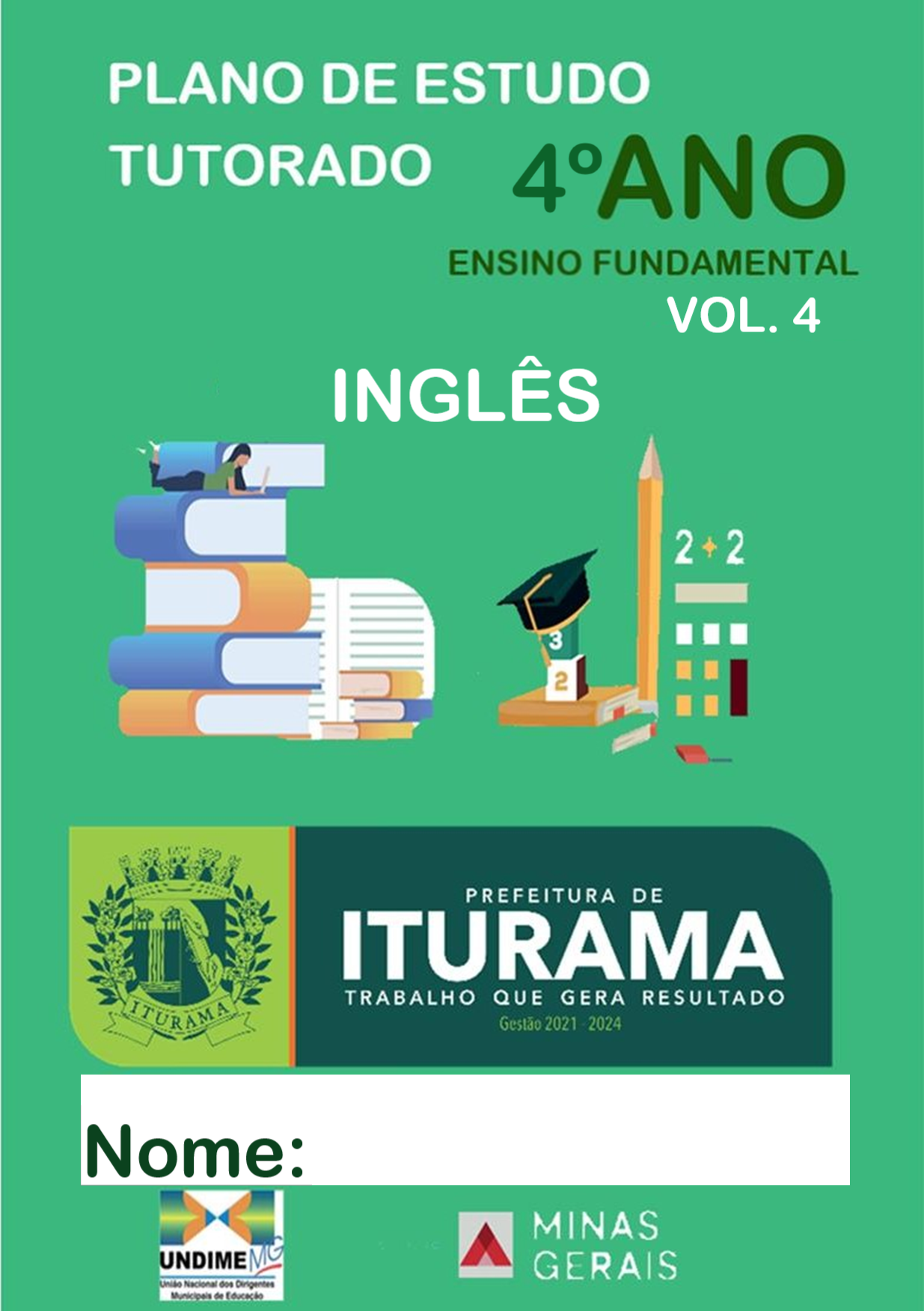 ANEXO IV – MODELO DE PLANO DE ESTUDOS TUTORADOSECRETARIA DE ESTADO DE EDUCAÇÃO DE MINAS GERAISPLANO DE ESTUDO TUTORADOCOMPONENTE CURRICULAR: LÍNGUA INGLESA. PET 64ANO DEESCOLARIDADE: 4º ANONOME DAESCOLA: 				 NOME DOALUNO: 			  TURMA:	_	TURNO:		 TOTAL DE SEMANAS: 4NÚMERO DE AULAS POR SEMANA:1 NÚMERO DE AULAS POR MÊS:42FIRST WEEK - PRIMEIRA SEMANA MY HOUSE - MINHA CASA- READ .(Leia)CHIMNEY – chaminé ROOF - telhado HOUSE – casa WINDOW – janela GARAGE - garagemBALCONY- sacada/varandaDOOR – portaYARD – jardimLETTERBOX/MAILBOX - caixa de correio DRIVEWAY – entrada de automóvel PATH - caminho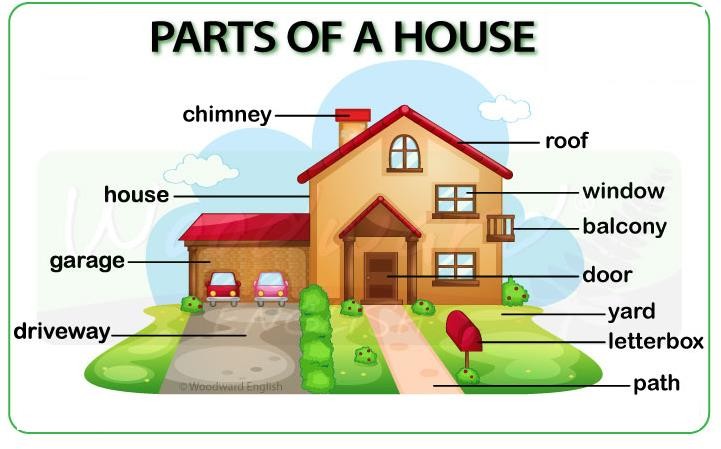 2 - WRITE THE NAMES .( Escreva os nomes.)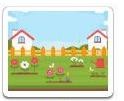 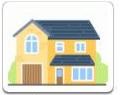 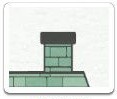 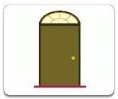 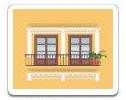 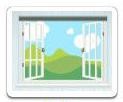 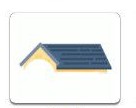 3 - WRITE THE NAMES OF THE PARTS OF A HOUSE. ( Escreva os nomes das partes da casa.)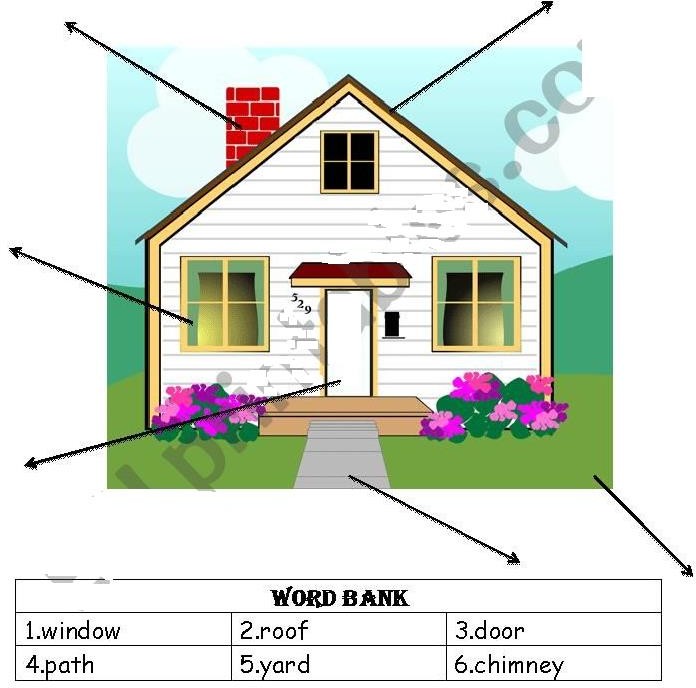 4 - COLORS THE COLOR THAT ASKS. (Colorir da cor que pede.)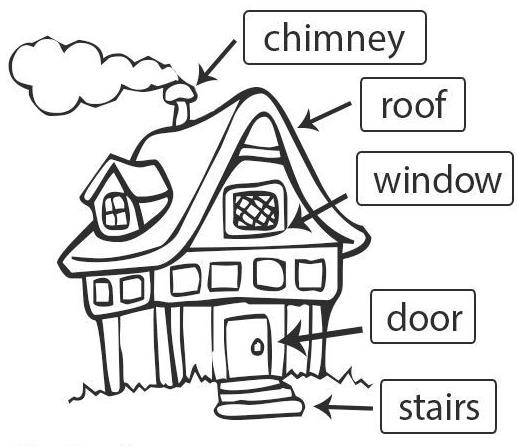 THE DOOR IS GREEN.THE ROOF IS RED AND ORANGE.THE STARS ARE YELLOW.THE WINDOWS ARE BLUE.THE CHIMNEY IS BLACK.NAME	 	  TURMA 	SECOND WEEK - SEGUNDA SEMANAPARTS OF THE HOUSE – PARTES DA CASA 1 -  READ. (Leia)VOCABULARY THE PARTS OF THE HOUSEHOUSE - HOUSE BEDROOM – QUARTO KITCHEN – COZINHALIVING ROOM – SALA DE ESTARDINING ROOM – SALA DE JANTARFENCE - CERCAPLAYROOM – SALA DE JOGOSGARDEN – JARDIMBATHROOM – BANHEIRO BACKYARD – QUINTAL BALCONY – VARANDA, SACADA LAUNDRY - LAVANDERIAATTIC – SÓTÃOBACKYARD - QUINTALPARTS OF THE HOUSE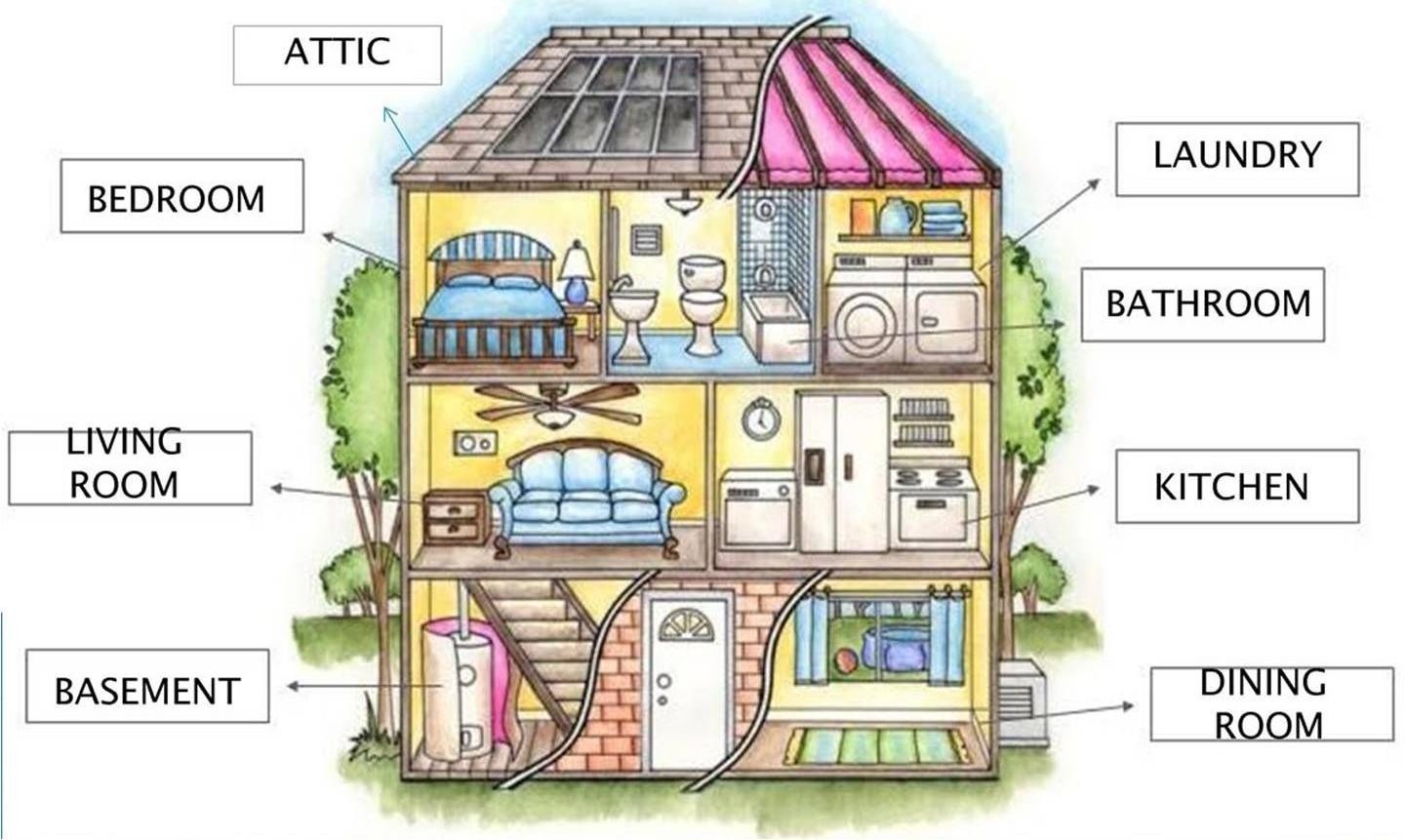 2 -	MARK YES OR NO. ( MARQUE YES SE FOR SIM E NO SE FOR NÃO)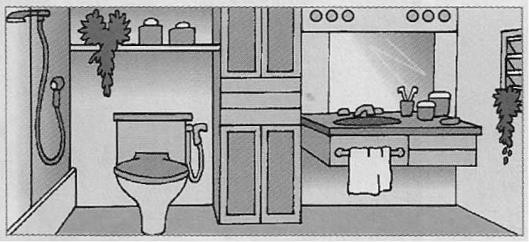 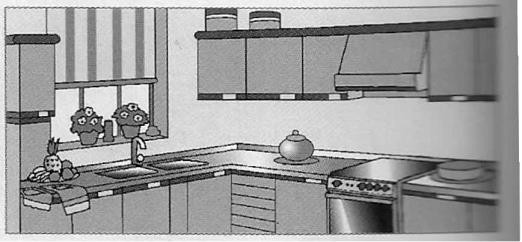 Is it the BATHROOM ?	Is it the KITCHEN ?(	) YES	(	) NO	(	) YES	(	) NO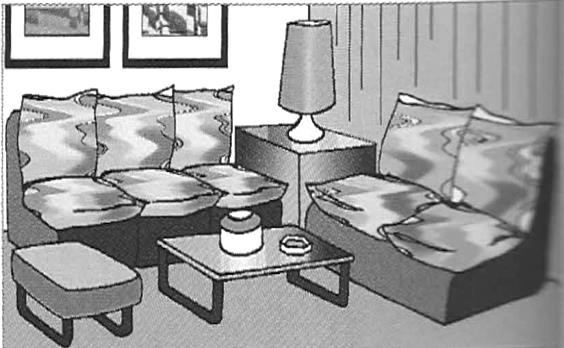 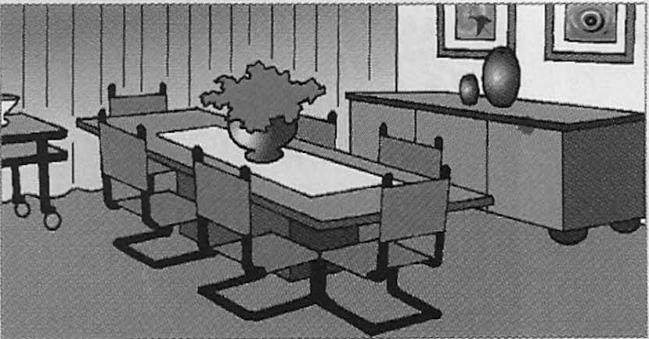 Is it the BEDROOM ?	Is it the DINING ROOM ?(	) YES	(	) NO	(	) YES	(	) NO-	MATCHTHE PARTS OF THE HOUSE WITH PICTURES.( Combine as partes da casa com os desenhos.)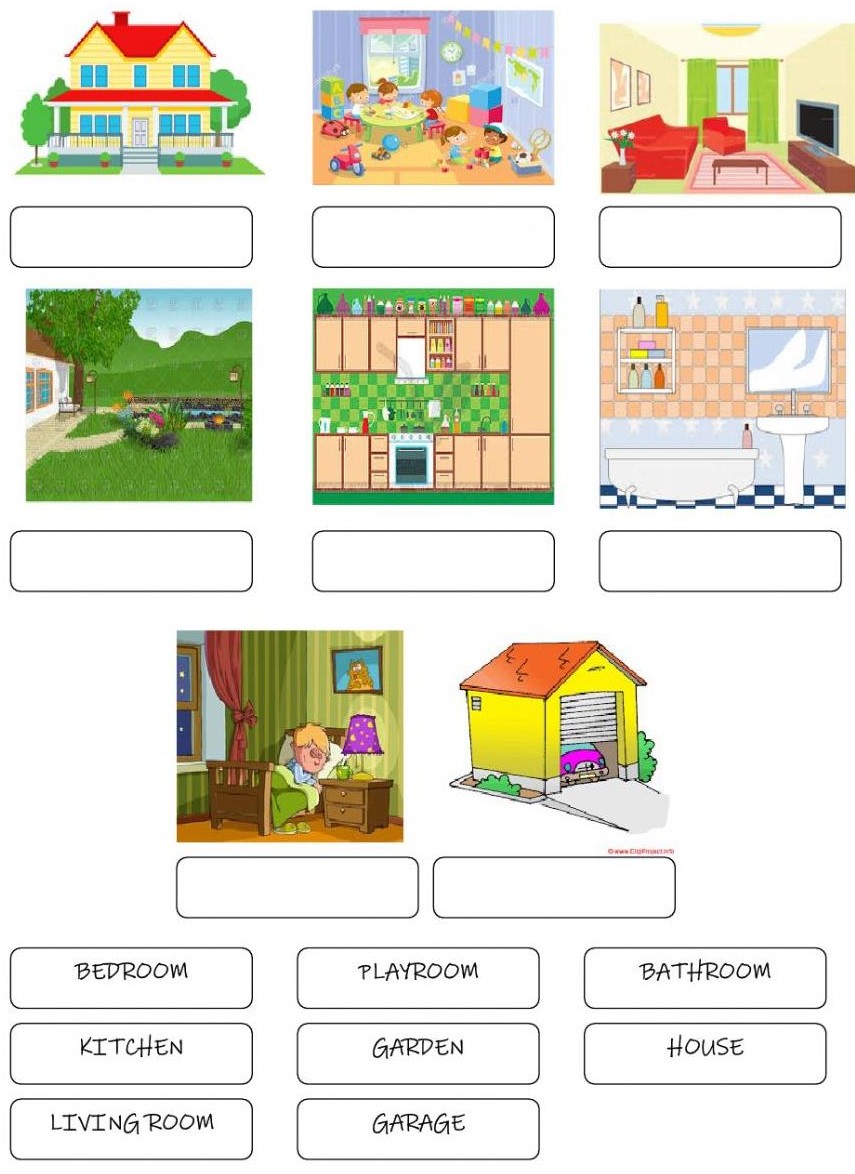 - ENUMERATE THE PICTURES AND COLORS.( Enumere os desenhos e colore)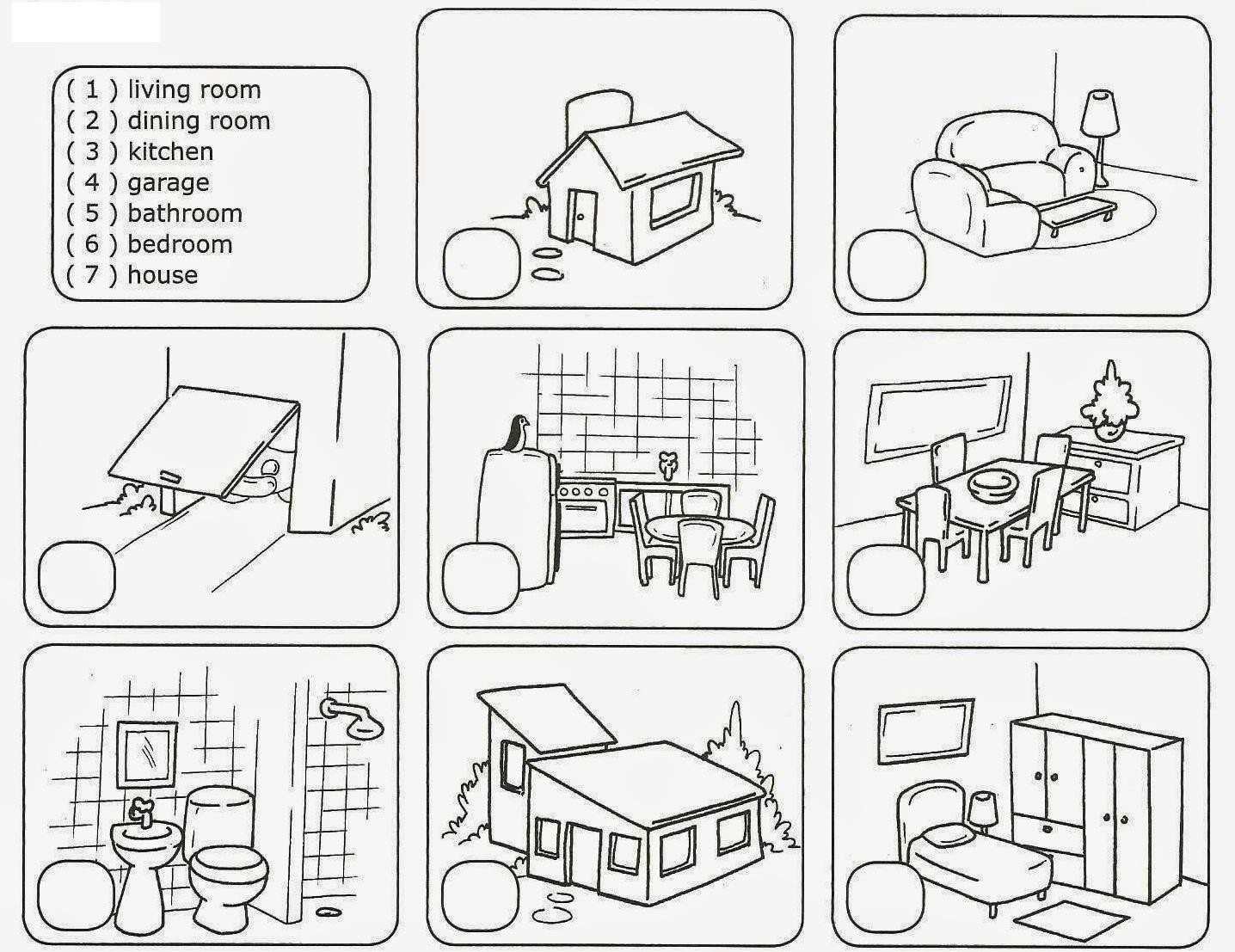 5 -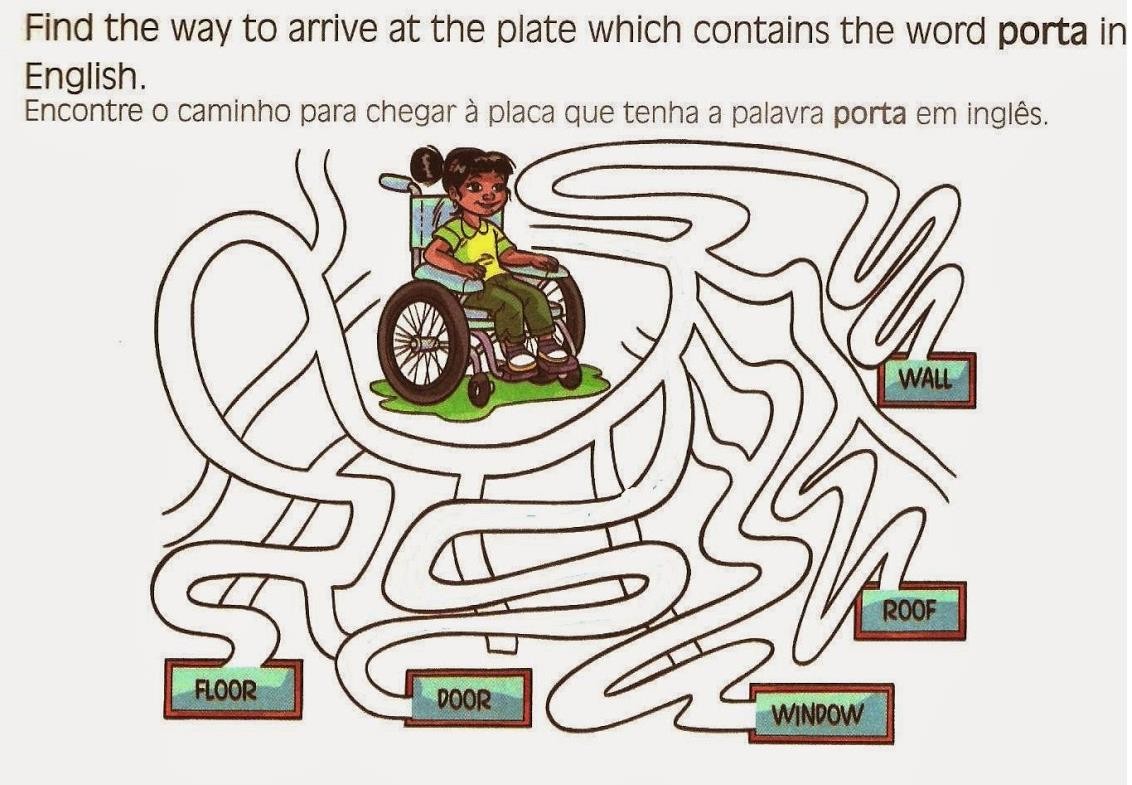 Name	Turma 	THIRD WEEK - TERCEIRA SEMANAVOCABULARY - VOCABULÁRIO PROFESSIONS - PROFISSÕES1 - READ – LeiaDOCTOR - doutor SOLDIER - soldado WORKER - trabalhador ENGINEER - engenheiro POLICEMAN - policial ASTRONAUT	- astronauta TEACHER - professor ATHLETE - atletaWRITER - escritor BAKER - padeiro ARCHITECT - arquiteto CHIEF - chefe de cozinha NURSE - enfermeira REFEREE - juiz CARPENTER - carpinteiro SOLDIER - soldadoPOSTMAN - carteiro	PAINTER - pintorDRIVER – motorista	STUDENT - estudanteDANCER - dançarino	DENTIST - dentistaPAINTER - pintor	DRIVER - motorista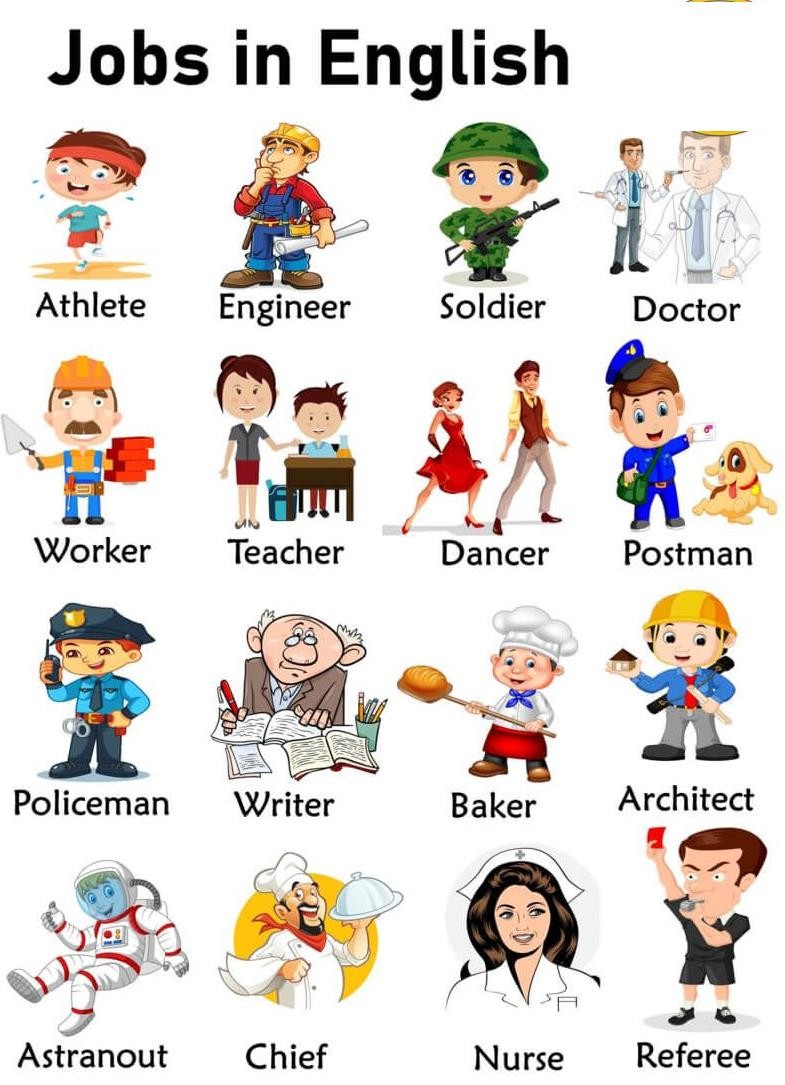 - WRITE THE NAMES OF THE JOBS IN ENGLISH. (Escreva os nomes das profissões em inglês).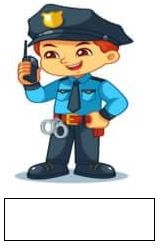 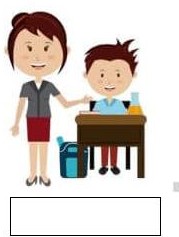 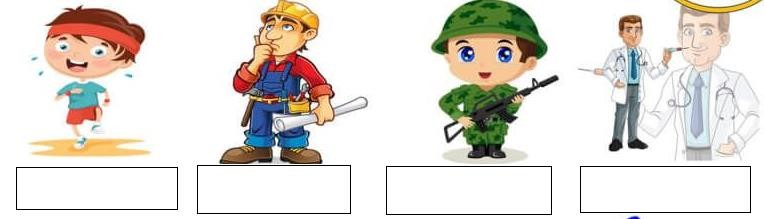 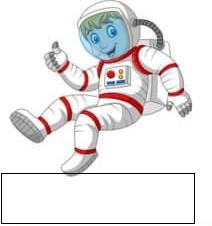 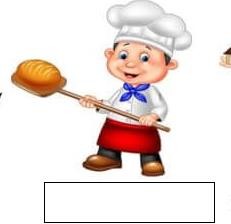 - DRAW AND COLOR YOUR FAVORITE JOB.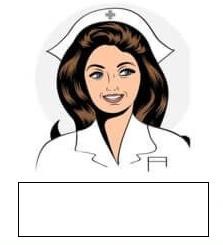 ( Desenhe e colore a sua profissão preferida.)- COMPLETE THE CROSSWORD WITH THE NAMES OF JOBS. ( Complete a cruzadinha com os nomes das profissões.)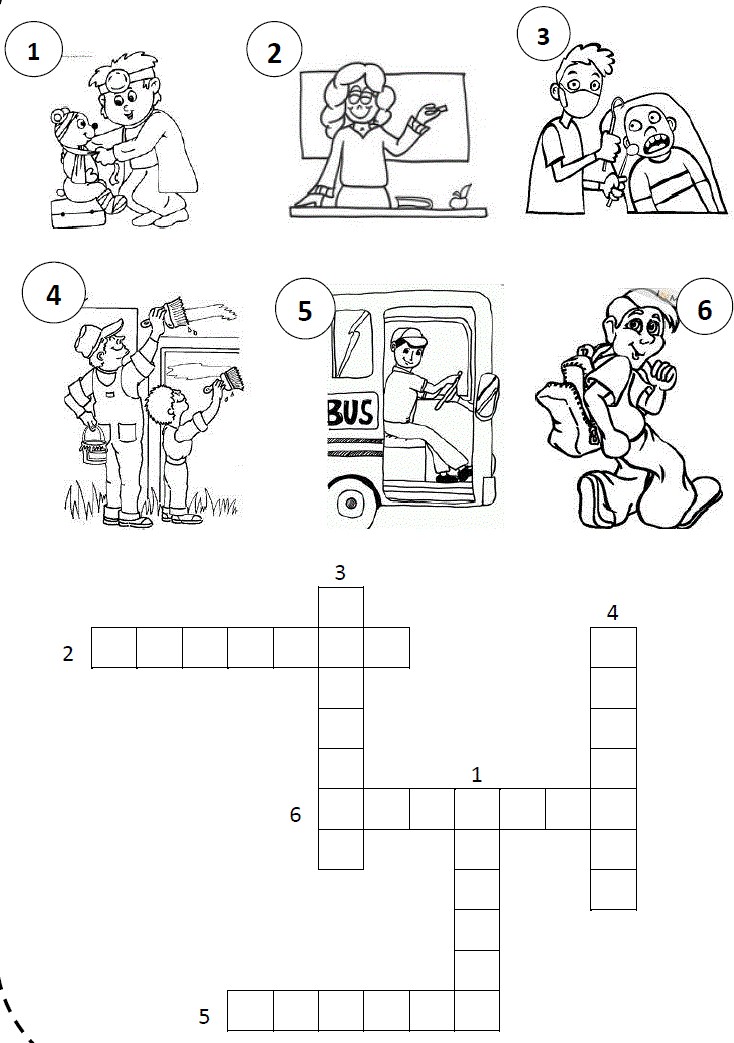 NAME	TURMA  	FOURTH WEEK	-	QUARTA SEMANAOTHERS PROFESSIONS	- OUTRAS PROFISSÕESVOCABULARY - VOCABULÁRIO 1 - READ – LeiaDOCTOR - doutor	ARTIST - artistaACTOR - ator	DENTIST - dentistaPOLICE OFFICER- policial	ASTRONAUT	- astronautaTEACHER - professor	ATHLETE - atletaFIREFIGHTER - bombeiro	MUSICIAN – músicoPILOT	- piloto	SCIENTIST – cientistaVET – veterinário	SINGER - cantoraCHEF – chefe de cozinha	DANCER - dançarina WRITER - escritor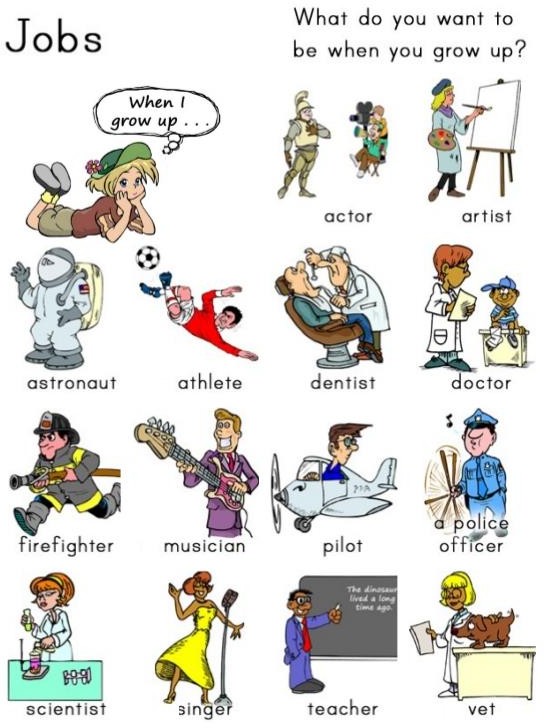 MY DREAM JOB ... A PROFISSÃO DOS MEUS SONHOS...-	WRITE THE NAMES OF THE JOBS IN THE BOXES.( Escreva os nomes das profissões dos quadros em inglês)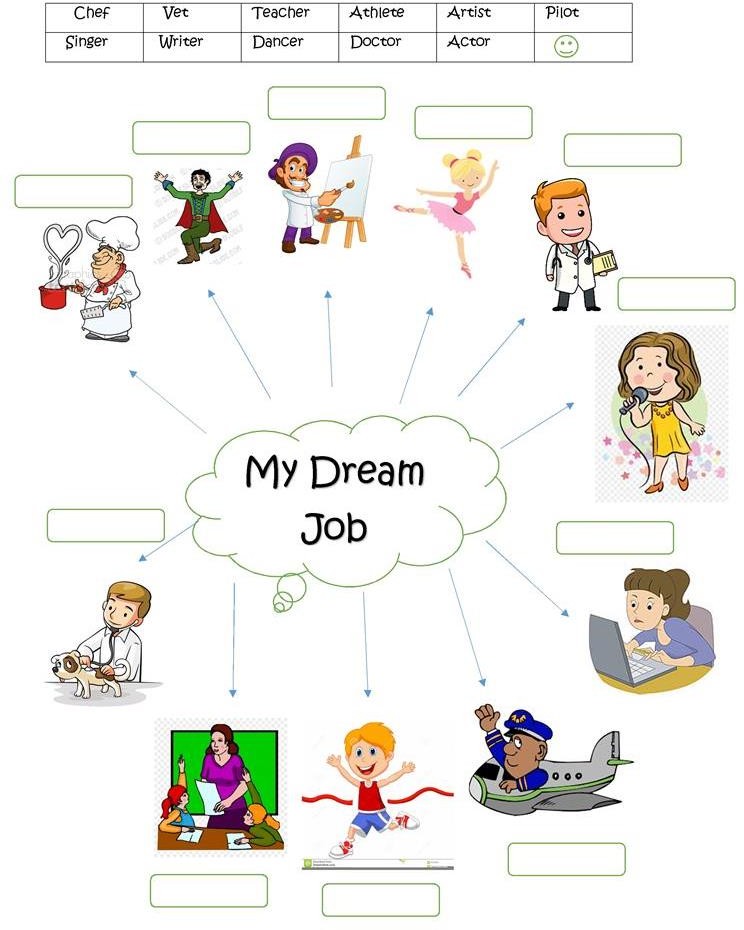 -	FIND THE NAMES OF THE JOBS IN THE WORD PUZZLE.( Encontre os nomes das profissões no caça – palavras.)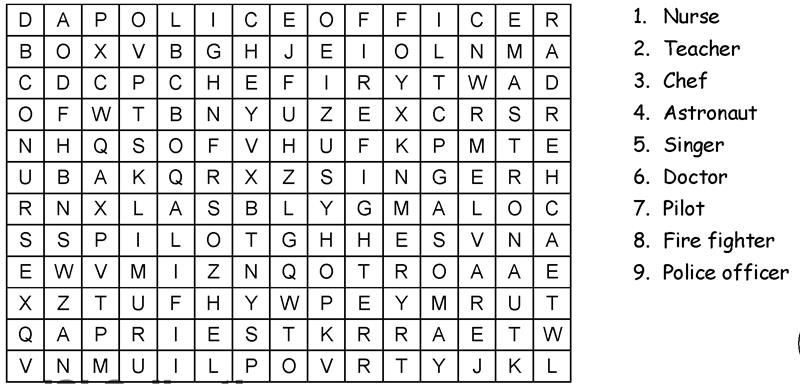 - MARK THE CORRECT OPTION. (Marque a opção correta.)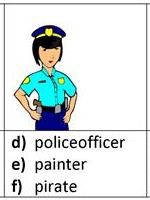 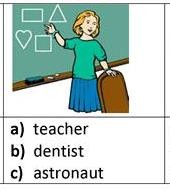 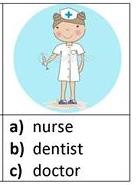 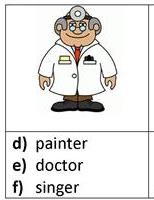 NAME	TURMA   	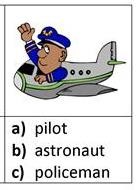 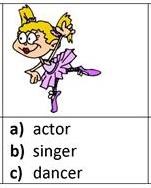 REFERÊNCIASDISPONÍVEL EM:https://sites.google.com/a/puniversitario.edu.ec/8vodebasicapu/lengua-extranjera/unit-3 https://www.liveworksheets.com/worksheets/en/English_as_a_Second_Language_(ESL)/School_rooms_and_places https://www.liveworksheets.com/worksheets/en/English_as_a_Second_Language_(ESL)/School https://www.woodwardenglish.com/lesson/parts-of-the-house/ https://br.pinterest.com/pin/402931497887933983/ https://www.eslprintables.com/vocabulary_worksheets/the_house/My_House_923537/ https://www.pinterest.es/pin/706080047803491313/ https://ofantasticomundodapedagogia.blogspot.com/2014/06/partes-da-casa-em-ingles.html https://ingleswinner.com/blog/professions-occupations-profissoes-ocupacoes-em-ingles/ https://br.pinterest.com/pin/108930884713967443/https://en.islcollective.com/english-esl-worksheets/grammar/present-simple-tense/jobs-occupations/111681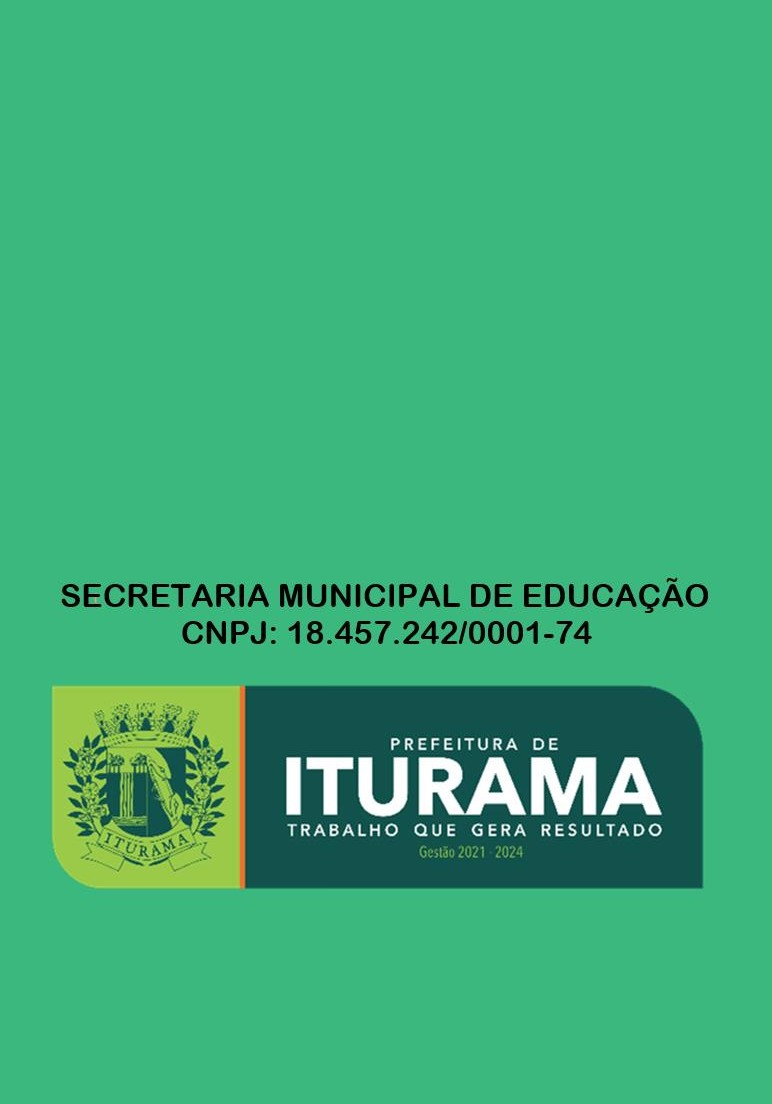 SEMANA 1UNIDADE(S) TEMÁTICA(S)Práticas de linguagem: compreensão oral,prática de leitura e escrita.OBJETO DECONHECIMENTOTrabalhar as quatros habilidades linguísticas em inglês (falar, ouvir, ler e escrever) Ampliar o conhecimento com o novo vocabulário sobre “ MY HOUSE” – MINHA CASA.HABILIDADE(S)(EF15LI15MI) Reconhecer o posicionamento da escrita (da esquerda para a direita e de cima para baixo) e, com espaÇo entre as palavras.(EF15LI07MI) Ler/Ver/Relacionar o objeto de estudo com a pronúncia e a palavra e/ou textos escritos de natureza diversificada adequados aos desenvolvimentos intelectual, sócio- afetivo e linguístico do aluno.(EF15LI04MI) Produzir / Falar palavras orais correspondendo a necessidades específicas de comunicação e rotinas diárias.(EF15LI09MI) Selecionar/Organizar e Interpretar informações escritas correlacionadas com imagens/gravuras apresentadas pelo professor.(EF15LI16MI) Escrever, espontaneamente ou com a mediação do professor palavras como forma de registro dos componentes estudados.CONTEÚDOS RELACIONADOSESTUDO SOBRE: MY HOUSE - MINHA CASAATIVIDADESSEMANA	-	2UNIDADE(S) TEMÁTICA(S)Práticas de linguagem: compreensão oral,prática de leitura e escrita.OBJETO DECONHECIMENTOAmpliar o conhecimento com o novo vocabulário sobre minha casa.Trabalhar pronúncia e a escrita correta de novos vocabulários relacionados com partes da casa em inglês.HABILIDADE(S) Memorizar escrita dos nomes das partes da casa na Língua Inglesa (EF15LI15MI) Reconhecer o posicionamento da escrita (da esquerda para a direita e de cima para baixo) e, com espaÇo entre as palavras.(EF15LI07MI) Ler/Ver/Relacionar o objeto de estudo com a pronúncia e a palavra e/ou textos escritos de natureza diversificada adequados aos desenvolvimentos intelectual, sócio- afetivo e linguístico do aluno.(EF15LI04MI) Produzir / Falar palavras orais correspondendo a necessidades específicas de comunicação e rotinas diárias.(EF15LI09MI) Selecionar/Organizar e Interpretar informações escritas correlacionadas com imagens/gravuras apresentadas pelo professor.(EF15LI16MI) Escrever, espontaneamente ou com a mediação do professor palavrascomo forma de registro dos componentes estudados.CONTEÚDOS RELACIONADOSESTUDO SOBRE: PARTS OF THE HOUSE – PARTES DA CASAATIVIDADESSEMANA 3UNIDADE(S) TEMÁTICA(S)Práticas de linguagem: compreensão oral e escrita da língua inglesa e práticas de leitura.OBJETO DECONHECIMENTODesenvolver conhecimento sobre a vida social; Conhecer as profissões e identificar os profissionais que as desempenham.HABILIDADE(S)(EF15LI15MI) Reconhecer o posicionamento da escrita (da esquerda para a direita e de cima para baixo) e, com espaÇo entre as palavras.(EF15LI07MI) Ler/Ver/Relacionar o objeto de estudo com a pronúncia e a palavra e/ou textos escritos de natureza diversificada adequados aos desenvolvimentos intelectual, sócio- afetivo e linguístico do aluno.(EF15LI04MI) Produzir / Falar palavras orais correspondendo a necessidades específicas de comunicação e rotinas diárias.(EF15LI09MI) Selecionar/Organizar e Interpretar informações escritas correlacionadas com imagens/gravuras apresentadas pelo professor.(EF15LI16MI) Escrever, espontaneamente ou com a mediação do professor palavras como forma de registro dos componentes estudados.CONTEÚDOS RELACIONADOSESTUDO SOBRE: PROFESSIONS - PROFISSÕESATIVIDADES1 – DOCTOR2- TEACHER3 – DENTIST4 – PAINTER5 – DRIVER6 - STUDENTSEMANA 4UNIDADE(S) TEMÁTICA(S)Práticas de linguagem: compreensão oral e escrita da língua inglesa e práticas de leitura.OBJETO DECONHECIMENTOProporcionar às crianças conhecerem a diversidade das profissões e valorizá-las nos diferentes espaços .HABILIDADE(S)(EF15LI15MI) Reconhecer o posicionamento da escrita (da esquerda para a direita e de cima para baixo) e, com espaÇo entre as palavras.(EF15LI07MI) Ler/Ver/Relacionar o objeto de estudo com a pronúncia e a palavr e/ou textos escritos de natureza diversificada adequados aos desenvolvimentos intelectual, sócio- afetivo e linguístico do aluno.(EF15LI04MI) Produzir / Falar palavras orais correspondendo a necessidades específicas de comunicação e rotinas diárias.(EF15LI09MI) Selecionar/Organizar e Interpretar informações escritas correlacionadas com imagens/gravuras apresentadas pelo professor.(EF15LI16MI) Escrever, espontaneamente ou com a mediação do professor palav como forma de registro dos componentes estudados.CONTEÚDOS RELACIONADOSESTUDO SOBRE: OTHERS PROFESSIONS – OUTRAS PROFISSÕESATIVIDADES